Академия Русского балета им. А.Я. Вагановой___________________________________________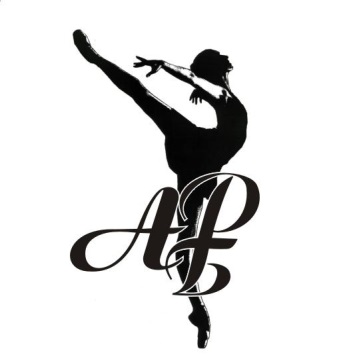 Научно-практическая международная конференция«АРХИТЕКТОНИКА СОВРЕМЕННОГО ИСКУССТВА В ДИСКУРСЕ МЕДИА: ПРОСТРАНСТВО, ТЕХНОЛОГИИ, АГЕНТЫ»29-30 апреля 2021 года Адрес: Санкт-Петербург, ул. Зодчего Росси, д. 2;Академия Русского балета имени А.Я. ВагановойКоординатор конференции:Дробышева Елена Эдуардовна - д. филос н., проф. каф. балетмейстерского образования Академии Русского балета им. А. Я. Вагановой29 апреля Сессия 1. 16.40-18.00 «Around The Art»: круглый стол молодых исследователейМодератор Дробышева Елена Эдуардовна - д. филос. н., профессор Академии Русского балета имени А.Я. ВагановойУчастники дискуссии – магистранты и аспиранты Академии Русского балета имени А.Я. ВагановойСмекалов Юрий Александрович – солист Мариинского театра; создатель творческого объединения MAD company; аспирант Академии Русского балета им. А.Я. Вагановой (г. Санкт-Петербург); e-mail: ballet@smekalove.ruСОВРЕМЕННЫЕ ИНТЕРПРЕТАЦИИ КЛАССИЧЕСКИХ ПРОИЗВЕДЕНИЙ В ДИСКУРСЕ МЕДИА-КОММУНИКАЦИИМакарова Юлия Сергеевна – магистрант Академии Русского балета им. А.Я. Вагановой (г. Санкт-Петербург / г. Москва); e-mail: makarova.ulia@gmail.comSTORIES КАК ИНСТРУМЕНТ ПОЗИЦИОНИРОВАНИЯ МУЗЫКАЛЬНОГО ТЕАТРА В СОЦИАЛЬНЫХ СЕТЯХМусьякова Анастасия Михайловна – магистрант кафедры теории и экономики современных медиа факультета журналистики Московского государственного университета им. М.В. Ломоносова (г. Москва); e-mail: nastia.musyakova@yandex.ruВЗАИМОДЕЙСТВИЕ РОССИЙСКИХ МЕДИА И ПРЕДСТАВИТЕЛЕЙ СОВРЕМЕННОГО ИСКУССТВА: КАК РЕШИТЬ ПРОБЛЕМУ КОММУНИКАЦИИ И ВЗАИМНОГО НЕДОВЕРИЯ?Назарова Елизавета Алексеевна - магистрант Академии Русского Балета имени А. Я. Вагановой (г. Москва; г. Санкт-Петербург); e-mail: nazarova.liza@gmail.comРАБОТА С МЕДИА В СПЕКТАКЛЕ «LITTLE SONG» 2019 ЙОАННА БУРЖУАХолондович Мария Александровна - магистрант Академии Русского балета им. А.Я. Вагановой (г. Санкт-Петербург / г. Москва); e-mail: holmaria@bk.ruРОЛЬ КЛАССИЧЕСКОЙ МУЗЫКИ В СОВРЕМЕННЫХ ОТЕЧЕСТВЕННЫХ МАСС-МЕДИА И ИНТЕРНЕТ-ПРОСТРАНСТВЕ30 апреляСессия 2. 10.30-13.00 Приветственное слово проректора по науке и развитию Академии Русского балета имени А.Я. Вагановой Светланы Витальевны Лавровой – доктора искусствоведенияПриветственное слово проректора по учебной работе Академии Русского балета имени А.Я. Вагановой Леонида Александровича Меньшикова – доктора искусствоведенияПленарная панельМодератор - Дробышева Елена Эдуардовна - д. филос. н., профессор Академии Русского балета имени А.Я. ВагановойДробышева Елена Эдуардовна – д. филос. н., профессор Академии Русского балета имени А.Я. Вагановой (Санкт-Петербург); e-mail: pestelena@yandex.ruАРХИТЕКТОНИКА СОВРЕМЕННОГО ИКУССТВА В ДИСКУРСЕ МЕДИАТихонова Софья Владимировна – д. филос.н., профессор кафедры теоретической и социальной философии Саратовского государственного национального исследовательского университета имени Н.Г. Чернышевского (Саратов); e-mail: segedasv@yandex.ruАртамонов Денис Сергеевич – к. истор.н., докторант кафедры теоретической и социальной философии Саратовского государственного национального исследовательского университета имени Н.Г. Чернышевского (Саратов); e-mail: artamonovds@mail.ruИСТОРИЧЕСКИЙ МЕМ КАК НОВАЯ ЭСТЕТИЧЕСКАЯ ФОРМА ЦИФРОВОЙ КУЛЬТУРЫСамохина Екатерина Геннадьевна – к. юрид. н., доцент кафедры теории и истории права и государства НИУ ВШЭ (Санкт-Петербург); e-mail: ya.samohina@gmail.comТихонова Софья Владимировна – д. филос. н., профессор кафедры теоретической и социальной философии Саратовского государственного национального исследовательского университета имени Н.Г. Чернышевского (г. Саратов); e-mail: segedasv@yandex.ruНОВЫЕ КОЛОДЫ ТАРО КАК ВИД ПОСЛЕДОВАТЕЛЬНОГО ИСКУССТВАШлыкова Ольга Владимировна - доктор культурологии, профессор, заместитель директора НОЦ «Гражданское общество и социальные коммуникации» ИГСУ РАНХиГС при Президенте Российской Федерации (г. Москва); e-mail: olgashlykova@yandex.ruКультурный контент в цифровую эпоху: пути продвижения и особенности цифрового потребленияАлександрович Мария Олеговна – кандидат психологических наук, доцент, заведующая кафедрой психологии Aкадемии Поморской в Слупске, Польша e-mail: maria.aleksandrovich@apsl.edu.plВытиховска Паулина – хореограф, педагог танца, преподаватель Академии физического воспитания имени Пясецкого в Познани, аспирантка Музыкального университета имени Фредерика Шопена в Варшаве, Польша e-mail: paulina.wycichowska@gmail.comТАНЦЫ И ТАНЦОРЫ В КАРАНТИНЕ COVID-19 Гашкова Елена Михайловна – канд. философских наук; доцент; ст. преподаватель кафедры русской философии и культуры Института философии Санкт-Петербургского государственного универсистета (г. Санкт-Петербург); e-mail: elgashkova@yandex.ruЦИФРОВИЗАЦИЯ ЭМОЦИЙ В АЛЬТЕРНАТИВНЫХ МЕДИА-ПРАКТИКАХКарцева Екатерина Александровна - к. культурологии, доцент кафедры Кино и современного искусства Российского Государственного Гуманитарного Университета (РГГУ) г. Москва, независимый куратор, главный редактор онлайн-издания www.artandyou.ru, e-mail: katyakartseva@gmail.comПУБЛИЧНОЕ ИСКУССТВО (ПАБЛИК-АРТ) КАК ПРОСТРАНСТВО КОММУНИКАЦИИ МЕЖДУ ВЛАСТЬЮ, ЖИТЕЛЯМИ ГОРОДА И АРТ-СООБЩЕСТВОМИгнатьев Денис Юрьевич – К. доцент кафедры эстетики и этики Российского государственного педагогического института им. А.И. Герцена (г. Санкт-Петербург); e-mail:  denisignatyev@yandex.ru ЭСТЕТИКА ТРАНСПАРЕНТНОСТИ: ТОТАЛЬНОСТЬ ПОЭТИЗАЦИИ ОБЫДЕННОГОНагорная Лариса Николаевна - преподаватель отдельной дисциплины (музыкально-теоретические дисциплины и фортепиано) ФГКПОУ «Московское военно-музыкальное училище имени генерал-лейтенанта В.М. Халилова» МО РФ (г. Москва); e-mail: laranagornaya@mail.ruГитч-арт: цифровые возможности художественного выражения Рыбаков Всеволод Вячеславович – кандидат философских наук; доцент кафедры философии Санкт-Петербургского горного университета (г. Санкт-Петербург); vsrybakov@yandex.ruСОМАЭСТЕТИКА Р. ШУСТЕРМАНА В КОНТЕКСТЕ СВЕРХМЕДИАЛИЗАЦИИСессия 3. 13.30-15.00 «Art-гвалт»: панельная дискуссияБеляков Никита Евгеньевич – аспирант Академии Русского балета имени А.Я. Вагановой, преподаватель каф. пластического воспитания актера Института театрального искусства имени Народного артиста СССР И. Д. Кобзона, Московской театральной школы О. Табакова, (г. Москва); e-mail: nikebelyakov@gmail.comКОММУНИКАТИВНЫЙ ПОТЕНЦИАЛ ПЕРФОРМАТИВНЫХ ТЕХНИК В СОВРЕМЕННОМ ТЕАТРЕВильчинская-Бутенко Марина Эдуардовна – к. пед. наук; доцент, зав. кафедрой истории и теории дизайна и медиакоммуникаций Санкт-Петербургского государственного университета промышленных технологий и дизайна (г. Санкт-Петербург); e-mail: marina.gutd@gmail.comПУБЛИЧНОЕ ИСКУССТВО В ПРОСТРАНСТВЕ КОММУНИКАЦИЙ: ИНОГДА ЛУЧШЕ ПОМОЛЧАТЬГрибов Сергей Сергеевич - аспирант; Алтайский Государственный Университет, (г. Барнаул);  e-mail:  freran92@gmail.comКОНЦЕПЦИЯ МУЛЬТИМЕДИЙНОЙ ЭКОСИСТЕМЫ В ТАНЦЕ ПОСТМОДЕРНДенисов Семен Глебович – доцент кафедры музыкального искусства Академии Русского балета им. А. Я. Вагановой; Санкт-Петербург; semen.g.denisov@gmail.comМУЗЫКАЛЬНО-ИСПОЛНИТЕЛЬСКОЕ ИСКУССТВО В ПАНОРАМНОЙ ОПТИКЕ ЦИФРОВЫХ ТЕХНОЛОГИЙЖукенова Сауле Беишевна – канд. пед. наук доцент кафедры искусство хореографа Институт славянской культуры РГУ им. А.Н.Косыгина (Москва); e-mail:  saulezhukenova@yandex.ruКЛЮЧЕВЫЕ КОММУНИКАТИВНЫЕ НАВЫКИ РУКОВОДИТЕЛЕЙ ТВОРЧЕСКИХ КОЛЛЕКТИВОВМаринцова Анна Сергеевна – аспирант Академии Русского балета имени А.Я. Вагановой (Санкт-Петербург); e-mail: anna _ marintsova @ inbox. ruФЕНОМЕН ПЕРФОРМАНСА В ПРОСТРАНСТВЕ ТРАДИЦИОННЫХ ВИДОВ ИСКУССТВАМихеева Ксения Александровна – педагог-хореограф Академии Бориса Эйфмана, основатель и руководитель «Танцевальной компании Ксении Михеевой» (Санкт-Петербург); e-mail: reikyaviksu@mail.ruВИЗУАЛИЗАЦИЯ ИСТОРИИ СОВРЕМЕННОГО ИСКУССТВА В ХОРЕОГРАФИЧЕСКОМ ПРОЕКТЕ «ART-ICONS»Покатилова Ия Володаровна – канд. искусствоведения; доцент кафедры фольклора и культуры Северо-Восточного федерального университета им. М.К. Аммосова (г. Якутск); e-mail: zung2006@mail.ruКОНВЕРГЕНТНЫЙ ЭТАП АРХИТЕКТОНИКИ ИСКУССТВА ЯКУТИИ НА РУБЕЖЕ XX-XXI вв.Пригарина Ирина Алексеевна – магистр культурологии, независимый исследователь, Санкт-Петербургский государственный университет (СПбГУ) (г. Санкт-Петербург); e-mail: irinaprigarina.sun@gmail.com МЕЖКУЛЬТУРНАЯ КОММУНИКАЦИЯ В СОВРЕМЕННОМ ИСКУССТВЕ: ХУДОЖЕСТВЕННЫЕ И ЯЗЫКОВЫЕ ЭКСПЕРИМЕНТЫ СЮЙ БИНАСонина Ольга Эдуардовна – аспирант Санкт-Петербургского государственного университета промышленных технологий и дизайна (г. Санкт-Петербург); e-mail: olga_sonina@list.ruCИНТЕЗ ИСКУССТВА И ДИЗАЙНА В ОРГАНИЗАЦИИ ВЫСТАВОЧНОЙ СРЕДЫФотина Дарья Александровна – аспирант Академии Русского балета им. А.Я. Вагановой (г. Санкт-Петербург) ; e-mail: moonr_87@mail.ruЭсхатологическая тематика в современной гейм-культуре, как катализатор формирования мировоззренияШоломова Татьяна Валентиновна - к.филос.н., доцент кафедры эстетики и этики РГПУ им. А.И. Герцена ((г. Санкт-Петербург); e-mail: tatyanasholomova@yandex.ruЕДИНИЧНОСТЬ, МНОЖЕСТВЕННОСТЬ, ОРИГИНАЛ И ПРОБЛЕМЫ КОПИРОВАНИЯ В СОВРЕМЕННОЙ КУЛЬТУРЕКоллектив авторов монографии «Современное искусство в режиме медиа»Вейнмейстер Анастасия Валентиновна – кандидат философских наук, доцент каф. философии Санкт-Петербургской государственной консерватории им. Н. А. Римского-Корсакова (г. Санкт-Петербург)ПРОСТРАНСТВО ПАМЯТИ В КОНТЕКСТЕ СОВРЕМЕННОГО МЕДИАИСКУССТВАДемшина Анна Юрьевна - доктор культурологии, профессор кафедры искусствоведения СПбГИК (г. Санкт-Петербург)ИСКУССТВО КАК СПОСОБ СНЯТИЯ КУЛЬТУРЫ В СИТУАЦИИ ТОТАЛЬНОСТИ МЕДИАДробышева Елена Эдуардовна – доктор философских наук, профессор Академии Русского балета имени А. Я. Вагановой (г. Санкт-Петербург)ИНСТАГРАМ В ДИСКУРСЕ ИКОНОЛОГИЧЕСКОГО АНАЛИЗАКарцева Екатерина Александровна - к. культурологии, доцент кафедры Кино и современного искусства Российского Государственного Гуманитарного Университета (РГГУ) г. Москва, независимый куратор, главный редактор онлайн-издания www.artandyou.ru ПУБЛИЧНОЕ ИСКУССТВО (ПАБЛИК-АРТ) КАК ПРОСТРАНСТВО КОММУНИКАЦИИ МЕЖДУ ВЛАСТЬЮ, ЖИТЕЛЯМИ ГОРОДА И АРТ-СООБЩЕСТВОМЛаврова Светлана Витальевна – доктор искусствоведения, проректор по науке и развитию Академии Русского балета имени А. Я. Вагановой (г. Санкт-Петербург)ВИРУС КАК МЕТАФОРА И КАК СИМПТОМ ГЛОБАЛЬНОГО КРИЗИСА ХУДОЖЕСТВЕННОЙ КУЛЬТУРЫ Назаренко Алексей Николаевич – соискатель кафедры Теории и истории культуры СПбГИК, ассистент кафедры Философии ЛГУ им. А. С. Пушкина (г. Санкт-Петербург)МЕДИАТИЗАЦИЯ ВИЗУАЛЬНОЙ КУЛЬТУРЫ И ПРОБЛЕМА ФЕЙКОВОГО ОБРАЗАРоманов Никита Александрович – кандидат культурологии, независимый исследовательРЕЖИМЫ РЕПРЕЗЕНТАЦИИ ХУДОЖЕСТВЕННЫХ ПРОИЗВЕДЕНИЙ В МЕДИА (Санкт-Петербург)Суворов Николай Николаевич – д.  филос. н., профессор, профессор СПбГИК (Санкт-Петербург)ВООБРАЖАЕМОЕ КАК ОСНОВАНИЕ ВИРТУАЛЬНОГОТихонова Софья Владимировна – д. филос.н., профессор кафедры теоретической и социальной философии Саратовского государственного национального исследовательского университета имени Н.Г. Чернышевского (г. Саратов);Артамонов Денис Сергеевич – к. истор.н., докторант кафедры теоретической и социальной философии Саратовского государственного национального исследовательского университета имени Н.Г. Чернышевского (г. Саратов)ИСТОРИЧЕСКИЙ МЕМ КАК НОВАЯ ЭСТЕТИЧЕСКАЯ ФОРМА ЦИФРОВОЙ КУЛЬТУРЫШлыкова Ольга Владимировна - доктор культурологии, профессор, заместитель директора НОЦ «Гражданское общество и социальные коммуникации» ИГСУ РАНХиГС при Президенте Российской Федерации (г. Москва)КУЛЬТУРНЫЙ КОНТЕНТ В ЦИФРОВУЮ ЭПОХУ: ПУТИ ПРОДВИЖЕНИЯ И ОСОБЕННОСТИ ЦИФРОВОГО ПОТРЕБЛЕНИЯЮгай Инга Игоревна - доктор искусствоведения, профессор кафедры режиссуры мультимедиа СПбГУП (г. Санкт-Петербург) РОЛЬ МЕДИА В РАЗВИТИИ ХУДОЖЕСТВЕННЫХ ФОРМ И ЯЗЫКА СОВРЕМЕННОГО ИСКУССТВА